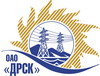 Открытое акционерное общество«Дальневосточная распределительная сетевая  компания»ПРОТОКОЛ ПЕРЕТОРЖКИПРЕДМЕТ ЗАКУПКИ: Открытый электронный запрос предложений на право заключения Договора на выполнение работ:  «Оснащение дуговыми защитами (ЦП 3.4)»  для нужд филиала ОАО «ДРСК» «Хабаровские электрические сети» Закупка проводится согласно ГКПЗ 2014г. раздела  2.2.1 «Услуги ТПиР»  № 1507  на основании указания ОАО «ДРСК» от  26.02.2014 г. № 35.Планируемый объем закупки:  1 920 000,00  руб. без учета НДСДата и время процедуры вскрытия конвертов: 02.04.2014 г. 15:00 благовещенского времени	ПРИСУТСТВОВАЛИ: два члена постоянно действующей Закупочной комиссии 2-го уровня. ВОПРОСЫ ЗАСЕДАНИЯ ЗАКУПОЧНОЙ КОМИССИИ:В адрес Организатора закупки не поступила ни одна заявка на участие в  процедуре переторжки.Вскрытие конвертов было осуществлено в электронном сейфе Организатора закупки на Торговой площадке Системы B2B-ESV автоматически.Дата и время начала процедуры вскрытия конвертов с заявками на участие в закупке: 10:00 часов благовещенского времени 02.04.2014 г Место проведения процедуры вскрытия конвертов с заявками на участие в закупке: Торговая площадка Системы B2B-ESVРЕШИЛИ:Утвердить протокол переторжкиОтветственный секретарь Закупочной комиссии 2 уровня  ОАО «ДРСК»                       		     О.А. МоторинаТехнический секретарь Закупочной комиссии 2 уровня  ОАО «ДРСК»                           	 Е.Ю. Коврижкина            № 169/УТПиР-Пг. Благовещенск02 апреля 2014 г.№п/пНаименование Участника закупки и его адресОбщая цена заявки до переторжки, руб. без НДСОбщая цена заявки после переторжки, руб. без НДС1.ООО «Элмонт» (г. Благовещенск, ул. Нагорная 19)1 845 818,67не поступила2.ООО «НЭМК»(г. Иркутск, п. Маршала Жукова 15/5)1 827 360,48не поступила